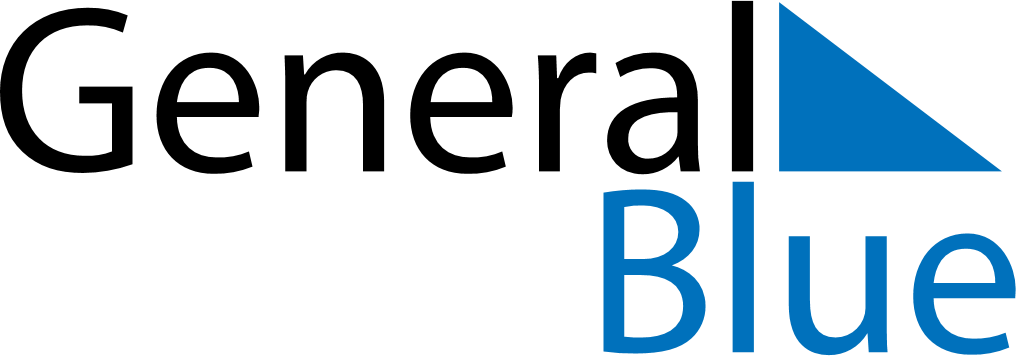 Weekly CalendarOctober 25, 2026 - October 31, 2026Weekly CalendarOctober 25, 2026 - October 31, 2026Weekly CalendarOctober 25, 2026 - October 31, 2026Weekly CalendarOctober 25, 2026 - October 31, 2026Weekly CalendarOctober 25, 2026 - October 31, 2026Weekly CalendarOctober 25, 2026 - October 31, 2026SUNDAYOct 25MONDAYOct 26MONDAYOct 26TUESDAYOct 27WEDNESDAYOct 28THURSDAYOct 29FRIDAYOct 30SATURDAYOct 31